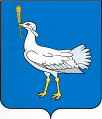  РОССИЙСКАЯ ФЕДЕРАЦИЯ                                                     	      МУНИЦИПАЛЬНЫЙ  РАЙОН				                                           БОЛЬШЕГЛУШИЦКИЙ	    САМАРСКОЙ  ОБЛАСТИ     АДМИНИСТРАЦИЯ     СЕЛЬСКОГО  ПОСЕЛЕНИЯ   БОЛЬШАЯ ДЕРГУНОВКА     ________________________        ПОСТАНОВЛЕНИЕ     от  08 июля 2019 года  № 72 Об утверждении Порядка заключения соглашений об определении границ прилегающей территории, заключаемых между администрацией сельского поселения Большая Дергуновка муниципального района Большеглушицкий Самарской области и собственником или иным законным владельцем здания, строения, сооружения, земельного участка либо уполномоченным лицом,  подготовки и рассмотрения карт-схем прилегающей территории,  систематизации карт-схем прилегающей территории, а также использования сведений, содержащихся в картах-схемах прилегающей территории, в контрольных мероприятиях	В соответствии с Гражданским кодексом Российской Федерации, Градостроительным кодексом Российской Федерации, Федеральным законом от 06.10.2003 г. № 131-ФЗ «Об общих принципах организации местного самоуправления в Российской Федерации», Законом Самарской области от 13.06.2018 г. № 48-ГД «О порядке определения границ прилегающих территорий для целей благоустройства в Самарской области», Решением Собрания представителей сельского поселения Большая Дергуновка муниципального района Большеглушицкий Самарской области от 20.02.2017 г. № 74 «Об утверждении Правил благоустройства территории сельского поселения Большая Дергуновка муниципального района Большеглушицкий Самарской области»,ПОСТАНОВЛЯЮ:1. Утвердить Порядок заключения соглашений об определении границ прилегающей территории, заключаемых между администрацией сельского поселения Большая Дергуновка муниципального района Большеглушицкий Самарской области и собственником или иным законным владельцем здания, строения, сооружения, земельного участка либо уполномоченным лицом,  подготовки и рассмотрения карт-схем прилегающей территории,  систематизации карт-схем прилегающей территории, а также использования сведений, содержащихся в картах-схемах прилегающей территории, в контрольных мероприятиях согласно приложению к настоящему постановлению.2. Опубликовать настоящее постановление в средствах массовой информации3. Настоящее постановление вступает в силу со дня его официального опубликования. 4. Контроль за исполнением настоящего постановления оставляю за собой.Глава сельского поселения  Большая Дергуновка муниципального района БольшеглушицкийСамарской области                                                                                В.И. Дыхно Приложение к постановлениюадминистрации сельского поселения Большая Дергуновка «Об утверждении Порядка заключения соглашений об определении границ прилегающей территории, заключаемых между администрацией сельского поселения Большая Дергуновка муниципального района Большеглушицкий Самарской области и собственником или иным законным владельцем здания, строения, сооружения, земельного участка либо уполномоченным лицом,  подготовки и рассмотрения карт-схем прилегающей территории,  систематизации карт-схем прилегающей территории, а также использования сведений, содержащихся в картах-схемах прилегающей территории, в контрольных мероприятиях» от «08» июля 2019 г. № 72оПорядок заключения соглашений об определении границ прилегающей территории, заключаемых между администрацией сельского поселения Большая Дергуновка муниципального района Большеглушицкий Самарской области и собственником или иным законным владельцем здания, строения, сооружения, земельного участка либо уполномоченным лицом,  подготовки и рассмотрения карт-схем прилегающей территории,  систематизации карт-схем прилегающей территории, а также использования сведений, содержащихся в картах-схемах прилегающей территории, в контрольных мероприятиях1. Общие положения1.1 Настоящий Порядок заключения соглашений об определении границ прилегающей территории, заключаемых между администрацией сельского поселения Большая Дергуновка муниципального района Большеглушицкий Самарской области и собственником или иным законным владельцем здания, строения, сооружения, земельного участка либо уполномоченным лицом,  подготовки и рассмотрения карт-схем прилегающей территории,  систематизации карт-схем прилегающей территории, а также использования сведений, содержащихся в картах-схемах прилегающей территории, в контрольных мероприятиях  (далее - Порядок) разработан в соответствии с Гражданским кодексом Российской Федерации, Градостроительным кодексом Российской Федерации, Федеральным законом от 06.10.2003 г. № 131-ФЗ «Об общих принципах организации местного самоуправления в Российской Федерации», Законом Самарской области от 13.06.2018 г. № 48-ГД «О порядке определения границ прилегающих территорий для целей благоустройства в Самарской области», Решением Собрания представителей сельского поселения Большая Дергуновка муниципального района Большеглушицкий Самарской области от 20.02.2017г. № 74 «Об утверждении Правил благоустройства территории сельского поселения Большая Дергуновка муниципального района Большеглушицкий Самарской области» (далее - Правила благоустройства),  и регламентирует процедуру  заключения соглашений об определении границ прилегающей территории, заключаемым между администрацией сельского поселения Большая Дергуновка муниципального района Большеглушицкий Самарской области и собственником или иным законным владельцем здания, строения, сооружения, земельного участка либо уполномоченным лицом (далее – Соглашения или Соглашение),  подготовки и рассмотрения карт-схем прилегающей территории,  систематизации карт-схем прилегающей территории, а также использования сведений, содержащихся в картах-схемах прилегающей территории, в контрольных мероприятиях.1.2 Соглашения заключаются в рамках решения вопросов местного значения по организации благоустройства  территории сельского поселения Большая Дергуновка муниципального района Большеглушицкий Самарской области, и предусматривает непосредственное участие собственника  или иного законного владельца здания, строения, сооружения, земельного участка либо уполномоченным лицом в выполнении работ по благоустройству прилегающей территории к указанным объектам.1.3. Для целей настоящего Порядка используются следующие понятия:а) благоустроитель - собственник или иной законный владелец здания, строения, сооружения, земельного участка либо уполномоченное лицо, обязанное в силу требований действующего законодательства, муниципальных правовых актов сельского поселения Большая Дергуновка муниципального района Большеглушицкий Самарской области и настоящего Порядка содержать объект благоустройства;б) уполномоченный орган - администрация сельского поселения Большая Дергуновка муниципального района Большеглушицкий Самарской области (далее – администрация сельского поселения Большая Дергуновка).Остальные понятия используются в том значении, которые определены действующим законодательством Российской Федерации, Самарской области и Правилами благоустройства.1.4. Соглашения являются безвозмездными и заключаются между благоустроителем и уполномоченным органом в целях:а) создания эстетической привлекательности объекта благоустройства;б) создания комфортных и благоприятных условий для проживания граждан и (или) посещения гражданами соответствующих объектов благоустройства;в) улучшения экологического состояния прилегающей территории.1.5. Соглашения заключаются на добровольной основе как по инициативе уполномоченного органа, так и на основании письменного заявления благоустроителя. 1.6. Заключение Соглашений не влечет перехода к собственникам и (или) иным законным владельцам зданий, строений, сооружений, земельных участков либо уполномоченным лицам права, предполагающего владение и (или) пользование прилегающей территорией. 2. Порядок заключения и прекращения действия Соглашений2.1. Благоустроитель обращается с заявлением  о заключении Соглашения об определении границ прилегающей территории (далее - заявление) в уполномоченный орган с указанием:а) фамилии, имени и, если имеется, отчества, паспортные данные, места жительства (для  физического лица),  наименования, места нахождения (для  юридического лица), фамилии, имени и, если имеется, отчества, места жительства (для индивидуального предпринимателя),  почтовый адрес, контактные телефоны;б) адреса здания, строения, сооружения, земельного участка, в отношении которого устанавливаются границы прилегающей территории (при его наличии), либо обозначение места расположения данных объектов с указанием наименования (наименований) и вида (видов) объекта (объектов) благоустройства;в) планируемых видов и объемов работ по благоустройству прилегающей территории.Собственником и (или) законным владельцем объекта благоустройства могут быть указаны любые виды работ, указанные в Перечне видов работ по благоустройству прилегающей территории (Приложение  1 к настоящему Порядку).2.2. Для заключения Соглашений устанавливается следующий исчерпывающий перечень документов, прилагаемых к заявлению, которые благоустроитель должен представить самостоятельно:а) документ, удостоверяющий личность благоустроителя или его представителя (подлежит возврату благоустроителю (представителю благоустроителя) после удостоверения его личности при личном приеме);б) документ, удостоверяющий полномочия представителя благоустроителя, в случае подачи заявления представителем благоустроителя (предоставление указанного документа не требуется в случае, если от имени юридического лица обращается лицо, имеющее право действовать без доверенности);в) правоустанавливающие документы на здание, строение, сооружение, земельный участок - если указанные документы (их копии или сведения, содержащиеся в них) отсутствуют в Едином государственном реестре недвижимости или в случае, если имущество предоставлено во владение и (или) пользование не уполномоченным органом;г) карта - схема прилегающей территории (далее – карта-схема или карты-схемы) на бумажном носителе в произвольной форме, содержащая следующие сведения:-  адрес здания, строения, сооружения, земельного участка, в отношении которого устанавливаются границы прилегающей территории (при его наличии), либо обозначение места расположения данных объектов с указанием наименования (наименований) и вида (видов) объекта (объектов) благоустройства;- сведения о собственнике и (или) ином законном владельце здания, строения, сооружения, земельного участка, а также уполномоченном лице: наименование (для юридического лица), фамилия, имя и, если имеется, отчество (для индивидуального предпринимателя и физического лица), место нахождения (для юридического лица), почтовый адрес, контактные телефоны;- схематическое изображение границ здания, строения, сооружения, земельного участка;- схематическое изображение границ территории, прилегающей к зданию, строению, сооружению, земельному участку;- схематическое изображение, наименование (наименования) элементов благоустройства, попадающих в границы прилегающей территории.2.3. Документы, предусмотренные пунктом 2.2 настоящего Порядка, предоставляются в двух экземплярах, один из которых - оригинал, представляемый для обозрения и подлежащий возврату благоустроителю, другой - копия документа, прилагаемая к заявлению.2.4. Заявление, с прилагаемыми к нему документами подлежит регистрации в администрации сельского поселения Большая Дергуновка в день его поступления.2.5. После регистрации документы не позднее 1 рабочего дня с момента регистрации передаются на рассмотрение и подготовку проекта решения специалисту администрации сельского поселения Большая Дергуновка.2.6. Специалист администрации сельского поселения Большая Дергуновка в срок, не превышающий 5 (пяти) рабочих дней со дня их поступления осуществляет проверку приложенных к заявлению копий документов на соответствие требованиям пунктов 2.2, 2.3 настоящего Порядка и на предмет отсутствия оснований для отказа в заключении Соглашения, предусмотренного пунктом 2.9 настоящего Порядка.2.7. При несоответствии заявления и документов, прилагаемых к заявлению требованиям, установленных пунктами 2.2. и  2.3. настоящего Порядка специалист администрации сельского поселения Большая Дергуновка направляет заявителю письменное уведомление о необходимости устранения выявленных недостатков и срока для устранения, который не должен превышать 10 рабочих дней со дня получения уведомления.2.8. В случае, если заявление и документы, прилагаемые к заявлению соответствуют требованиям, установленных пунктами 2.2 и  2.3. настоящего Порядка, специалист администрации сельского поселения Большая Дергуновка в 3-дневный срок готовит проект Соглашения и направляет их благоустроителю для рассмотрения и подписания либо направляет уведомление благоустроителю о явке для подписания Соглашения с указанием даты и времени. Благоустроитель в 10-дневный срок возвращает подписанное Соглашение в уполномоченный орган либо приходит для подписания Соглашения. В случае уклонения благоустроителя от подписания Соглашения либо неявки его для подписания, то считается, что Соглашение не заключено, о чем письменно уведомляется благоустроитель, направивший заявление о заключении Соглашения. 2.9. При наличии оснований для отказа в заключении Соглашений, предусмотренных пунктом 2.10. настоящего Порядка, специалист администрации сельского поселения Большая Дергуновка направляет заявителю письменное уведомление с указанием причины отказа. Отказ подписывается главой сельского поселения Большая Дергуновка.2.10. Основаниями для отказа в заключении Соглашений являются:а) не устранение в срок недостатков, указанных в пункте 2.7. настоящего Порядка;б) несоответствие благоустроителя требованиям, установленным подпунктом «а» пункта 1.3. настоящего Порядка;в) неявка благоустроителя для подписания Соглашения либо отказ благоустроителя от подписания Соглашения.2.11. Соглашения составляются по типовой форме в соответствии с Приложением  2 к настоящему Порядку. Обязательным приложением к Соглашениям является карта-схема, изготавливаемая  в соответствии с  разделом 3 настоящего Порядка.2.12. Соглашения заключаются на неопределенный срок.2.12. Внесение изменений в Соглашения и (или) карту-схему оформляется дополнительным соглашением.2.13. Основаниями для внесения изменений в Соглашения являются:- смена собственника (владельца) объекта благоустройства или переход права на объект благоустройства; - изменение границ прилегающей территории в связи с созданием нового объекта благоустройства, утраты объекта благоустройства, а также в иных случаях, требующих такого изменения.2.14. Действие Соглашений не прекращается при смене собственника (владельца) объекта благоустройства или переходе права на объект благоустройства.2.15. Стороны вправе в любое время расторгнуть Соглашения по взаимному согласию в соответствии с действующим законодательством.2.16. Уполномоченный орган с учетом имеющихся у него сведений о зданиях, строениях, сооружениях, земельных участках, расположенных в сельском поселении Большая Дергуновка, вправе самостоятельно направлять собственникам и (или) законным владельцам указанных объектов либо уполномоченным лицам проекты Соглашений с приложением к ним карты-схемы.В данном случае уполномоченный орган готовит карту-схему в соответствии с разделом 3 настоящего Порядка.2.17. Заключение Соглашений не влечет перехода к собственникам и (или) иным законным владельцам зданий, строений, сооружений, земельных участков либо уполномоченным лицам права, предполагающего владение и (или) пользование прилегающей территорией. 3. Порядок подготовки и рассмотрения карты-схемы    3.1. Карта-схема изготавливается благоустроителем самостоятельно при обращении с заявлением о заключении Соглашения. При этом карта-схема представляется на бумажном носителе  в двух экземплярах и содержит сведения, указанные в подпункте «г» пункта 2.2. настоящего Порядка.   Карта-схема, представленная благоустроителем самостоятельно, подлежит согласованию в порядке, установленном настоящим разделом.  3.2 Уполномоченный орган  с учетом сведений о зданиях, строениях, сооружениях, земельных участках, расположенных в  сельском поселении Большая Дергуновка, вправе самостоятельно направлять собственникам и (или) законным владельцам указанных объектов либо уполномоченным лицам проекты  Соглашений с приложением к ним карты-схемы.3.3. Карта-схема изготавливается в бумажном виде в двух экземплярах для благоустроителя и уполномоченного органа. Содержание карты-схемы готовится в произвольной форме. 3.3. В границы прилегающих территорий, содержащихся в картах-схемах, не включаются:а) земельные участки, находящиеся в собственности юридических лиц, индивидуальных предпринимателей и  физических лиц;б) земельные участки, занятые автомобильными дорогами общего пользования;в) территории, включенные в состав границ иных прилегающих территорий, утвержденных в установленном порядке.При отсутствии ограничений, указанных в настоящем пункте, граница прилегающей территории определяется в соответствии с  Правилами благоустройства;В случае наложения прилегающих территорий двух и более объектов благоустройства, размер прилегающей территории для каждого объекта благоустройства в пределах зоны наложения определяется исходя из принципа равноудаленности границ периметра каждого объекта благоустройства.3.4.Урегулирование разногласий при согласовании карты-схемы решается путем переговоров с благоустроителем при направлении карты-схемы вместе с заявлением о заключении Соглашения либо путем изменения карты-схемы уполномоченным органом.3.5. При нахождении у одного благоустроителя в собственности и (или) владении нескольких объектов благоустройства, объединенных общей территорией либо находящихся в непосредственной близости друг от друга может быть изготовлена одна  карта-схема. 4. Систематизация карт-схем	4.1. Карты – схемы подлежат систематизации и поддержанию в актуальном состоянии.	4.2. Работу по систематизации карт-схем осуществляет специалист сельского поселения Большая Дергуновка.	4.3. Карты – схемы систематизируются по территориальной принадлежности к одной улице (переулку, площади) каждого населенного пункта сельского поселения Большая Дергуновка.	4.4. В целях открытости и доступности информации в сфере обеспечения благоустройства территории сельского поселения Большая Дергуновка сведения, содержащиеся в картах-схемах, подлежат размещению на официальном сайте администрации сельского поселения Большая Дергуновка в объеме, предусмотренном пунктом 2 частью 1 статьи 3 Закона Самарской области от 13.06.2018 № 48-ГД «О порядке определения границ прилегающих территорий для целей благоустройства в Самарской области».5. Контроль за выполнением работ по благоустройствуприлегающей территории5.1. Контроль за выполнением работ по благоустройству прилегающей территории осуществляет глава сельского поселения Большая Дергуновка, в соответствии с муниципальными правовыми актами сельского поселения Большая Дергуновка муниципального района Большеглушицкий Самарской области и заключенными Соглашениями.5.2. При выявлении на прилегающей территории фактов нарушения Правил благоустройства, глава сельского поселения Большая Дергуновка,  в установленном порядке направляет соответствующую информацию в административную комиссию муниципального района Большеглушицкий Самарской области для принятия предусмотренных действующим законодательством об административных правонарушениях мер по привлечению виновных лиц к административной ответственности.Приложение  1к Порядку заключения соглашений об определении границ прилегающей территории, заключаемых между администрацией сельского поселения Большая Дергуновка муниципального района Большеглушицкий Самарской области и собственником или иным законным владельцем здания, строения, сооружения, земельного участка либо уполномоченным лицом, подготовки и рассмотрения карт-схем прилегающей территории,  систематизации карт-схем прилегающей территории, а также использования сведений, содержащихся в картах-схемах прилегающей территории, в контрольных мероприятияхПеречень видов работ  по благоустройству прилегающей территории 1. Настоящий Перечень устанавливает виды работ по благоустройству прилегающей территории (далее - работы по благоустройству), которые утверждаются Соглашением об определении границ  прилегающей территории.2. Виды работ по благоустройству:1) осмотр всех объектов благоустройства (ограждений, зеленых насаждений, бордюров, пешеходных дорожек, малых архитектурных форм и иных объектов благоустройства), расположенных на соответствующей территории, на предмет своевременного выявления неисправностей и иных несоответствий требованиям действующего законодательства, муниципальных правовых актов сельского поселения Большая Дергуновка муниципального района Большеглушицкий Самарской области;2) очистка, окраска и (или) побелка малых архитектурных форм и элементов внешнего благоустройства (оград, заборов, газонных ограждений и т.п.) в соответствии с техническим и эстетическим состоянием, по мере необходимости, но не реже одного раза в три года, исправление небольших повреждений отдельных элементов благоустройства;3) уборка территории (мойка, полив, подметание, удаление естественного мусора, уборка снега, удаление наледи, иные технологические операции, направленные на поддержание объектов благоустройства в чистоте) проводится в объеме и с периодичностью не менее установленных действующим законодательством, определяющими технологические операции;4) выполнение мероприятий с сорными травами, вредителями зеленых насаждений (покос, прополка и иные сезонные работы) в соответствии с требованиями, установленными действующим законодательством;5) проведение  обрезки зеленых насаждений;6) восстановление или замена отдельных изношенных элементов малых архитектурных форм (оград, заборов, газонных ограждений, вазонов и т.п.);7) установка, очистка, покраска, мойка мусоросборников, урн для мусора в соответствии с требованиями, установленными действующим законодательством;8) заделка просадок, ям, выбоин, трещин;9) озеленение: посадка декоративных деревьев и кустарников, создание живых изгородей, посадка газонов, устройство рулонных газонов;10) цветочное оформление участков: создание композиций непрерывного цветения, создание цветников из однолетних и (или) многолетних растений.6. При заключении Соглашения об определении границ  прилегающей территории, а также при изготовлении карт-схем прилегающих территорий допускается проведение иных видов работ по благоустройству, соответствующих действующему законодательству и муниципальным правовым актам сельского поселения Большая Дергуновка муниципального района Большеглушицкий Самарской области, если в результате их выполнения не ухудшается существующее благоустройство соответствующей территории.Приложение  2к Порядку заключения соглашений об определении границ прилегающей территории, заключаемых между администрацией сельского поселения Большая Дергуновка муниципального района Большеглушицкий Самарской области и собственником или иным законным владельцем здания, строения, сооружения, земельного участка либо уполномоченным лицом, подготовки и рассмотрения карт-схем прилегающей территории,  систематизации карт-схем прилегающей территории, а также использования сведений, содержащихся в картах-схемах прилегающей территории, в контрольных мероприятияхСОГЛАШЕНИЕ № ______об определении границ прилегающей территорииАдминистрация сельского поселения Большая Дергуновка муниципального района Большеглушицкий, именуемая в дальнейшем «Администрация», в лице главы сельского поселения Большая Дергуновка муниципального района Большеглушицкий Самарской области ______________________________________, действующего на основании Устава сельского поселения Большая Дергуновка муниципального района Большеглушицкий Самарской области, с одной стороны, и_________________________________________________________________________________________________________________________________________________________,  (фамилия, имя и, если имеется, отчество, паспортные данные, место жительства (для  физического лица),  наименование, (для  юридического лица), фамилия, имя и, если имеется, отчество, место жительства (для индивидуального предпринимателя) в лице _____________________________________________________ (для юридического лица), именуемый(ое) в дальнейшем «Благоустроитель», действующий на основании ________________________________________ (для юридического лица), с другой стороны (в дальнейшем именуемые стороны), в целях обеспечения улучшения эстетического облика населенного пункта, благоустройства, содержания и уборки территории, на основании Федерального закона от 06.10.2003 № 131-ФЗ  «Об общих принципах организации местного самоуправления в Российской Федерации», Закона Самарской области от 13.06.2018 № 48-ГД «О порядке определения границ прилегающих территорий для целей благоустройства в Самарской области», Правил благоустройства территории сельского поселения Большая Дергуновка муниципального района Большеглушицкий Самарской области, утвержденных решением Собрания представителей сельского поселения Большая Глушица муниципального района Большеглушицкий Самарской области № 74 от 20.02.2017г. (далее – Правила благоустройства), заключили настоящее Соглашение о нижеследующем:1. Предмет Соглашения1.1. Настоящее Соглашение заключено в соответствии с Федеральным законом от 06.10.2003 № 131-ФЗ «Об общих принципах организации местного самоуправления в Российской Федерации», Правилами благоустройства между Администрацией и Благоустроителем по выполнению работ по благоустройству территории, прилегающей к объекту (элементы) благоустройства, расположенному по адресу: __________________________________________________________________________________________________________________________________________________________.1.2. К видам работ  по благоустройству прилегающей территории относятся:____________________________________________________________________________;___________________________________________________________________________;___________________________________________________________________________;___________________________________________________________________________.(указываются виды работ по благоустройству прилегающей территории в соответствии с Перечнем видов работ  по благоустройству прилегающей территории).2. Права и обязанности Сторон2.1. Благоустроитель обязан:2.1.1. Обеспечивать выполнение работ по благоустройству прилегающей территории, в соответствии с картой-схемой за счет собственных средств.2.1.2. Соблюдать срок (периодичность) выполнения работ по благоустройству прилегающей территории, указанных в пункте 1.2. настоящего Соглашения.2.1.3. Обеспечивать беспрепятственный доступ Администрации для осуществления контроля за соблюдением Благоустроителем условий настоящего Соглашения, Правил благоустройства.2.1.4. Устранять нарушения, допущенные при выполнении работ по благоустройству прилегающей территории, выявленные Администрацией.2.1.5. Обеспечивать выполнение обязанностей, предусмотренных настоящим Соглашением. 2. 1.6. Соблюдать технику безопасности производства работ по благоустройству прилегающей территории, обеспечить безопасность работ для окружающей природной среды, не допускать свалок мусора на прилегающей территории.  2.2. Благоустроитель вправе:  2.2.1. Получать информацию об установленных стандартах и требованиях, предъявляемых при производстве работ по благоустройству прилегающей территории.  2.2.2. Самостоятельно определять объем осуществляемого комплекса мероприятий при производстве работ по благоустройству прилегающей территории, но не ниже требований, установленных настоящим Соглашением.  2.2.3. Привлекать специализированные организации, персонал, использовать специальные механизмы для осуществления работ по благоустройству прилегающей территории.2.3. Администрация обязана:2.3.1. Осуществлять контроль за качеством и сроками (периодичностью) выполнения Благоустроителем работ по благоустройству прилегающей территории с составлением актов о недостатках работ, не вмешиваясь при этом в оперативно-хозяйственную деятельность Благоустроителя.2.3.2. При выявлении фактов неисполнения или ненадлежащего исполнения Благоустроителем обязательств, предусмотренных настоящим Соглашением, вправе выдавать предписания об устранении нарушений по благоустройству с указанием срока исполнения предписания.2.4. Администрация вправе:2.4.1. Оказывать Благоустроителю консультационную помощь в решении организационных вопросов при выполнении работ по благоустройству прилегающей территории.3. Срок действия Соглашения3.1. Настоящее Соглашение вступает в силу с момента его подписания и действует бессрочно.3.2. Соглашение может быть расторгнуто по соглашению Сторон в письменной форме.3.3. При прекращении или расторжении Соглашения все неотделимые улучшения, выполненные в рамках благоустройства прилегающей территории, являются муниципальной собственностью.4. Ответственность сторон4.1. В случае неисполнения или ненадлежащего исполнения условий Соглашения Стороны несут ответственность в соответствии с действующим законодательством.4.2. Ущерб, причиненный Благоустроителем третьим лицам в результате исполнения и (или) неисполнения своих обязательств по настоящему Соглашению, возмещается им самостоятельно.5. Заключительные положения5.1. Настоящее Соглашение заключено в двух экземплярах, имеющих равную юридическую силу, по экземпляру для Сторон.5.3. Любые изменения и дополнения к настоящему Соглашению действительны при условии, что они совершены в письменной форме и подписаны уполномоченными на то представителями Сторон.6. АДРЕСА СТОРОН       Администрация 					Благоустроитель___________________					________________________________________					_____________________с. Большая Дергуновка«___» _____________ 20___ г.